                    Акция «Засветись! Стань заметнее в темноте!»Что за фликер? Вот так чудо!
Очень нужен мне такой.
И носить его я буду,
Он навеки спутник мой!
Фликер – световозвращатель,
Незатейливый значок,
На дорогах он – спасатель,
Настоящий маячок.
Он в ночное время суток
Защитит надёжно нас.
Сократит наезд, без шуток,
Вам скажу, друзья, в шесть раз!Цель: предупреждение дорожно-транспортного травматизма.Задачи: 
1. привлечение внимания участников дорожного движения к поведению детей на пешеходных переходах, проблеме детского дорожно-транспортного травматизма.2. пропаганда ношения на одежде световозвращающих элементов детьми дошкольного возраста.    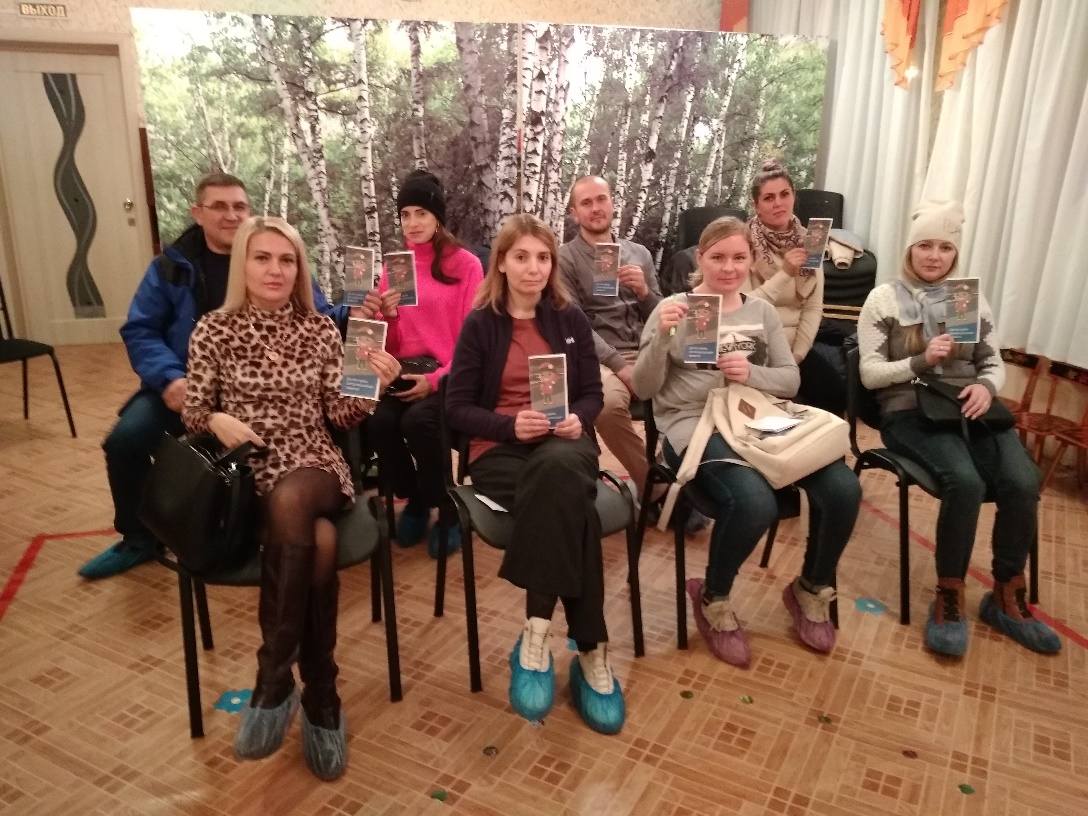 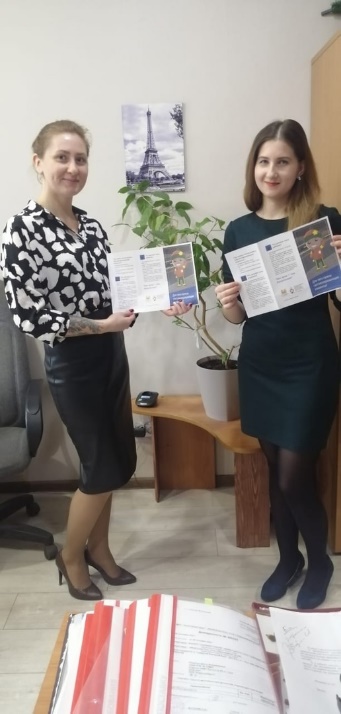 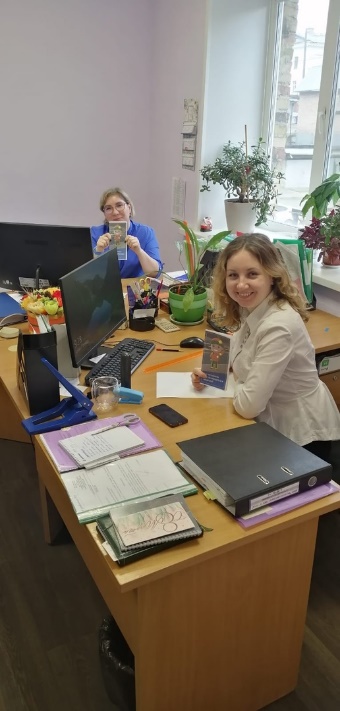 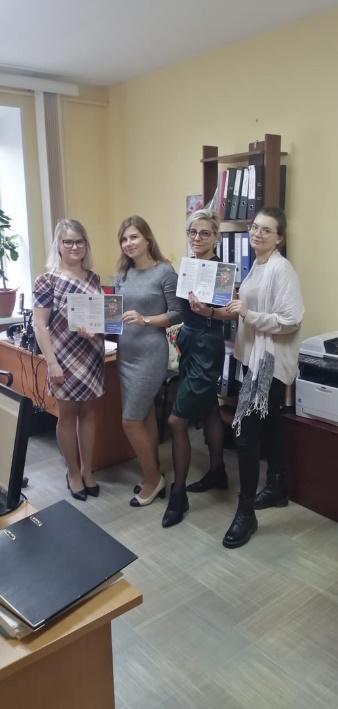 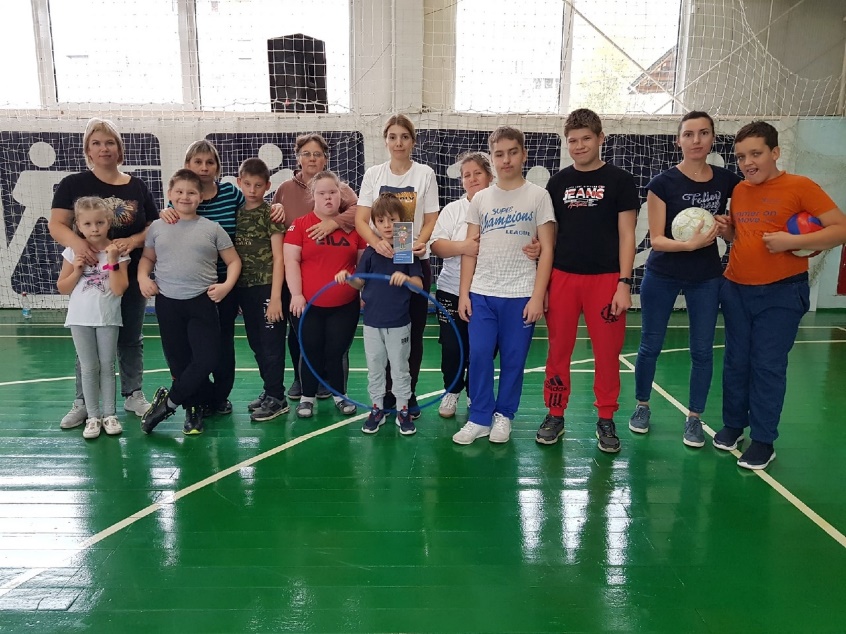 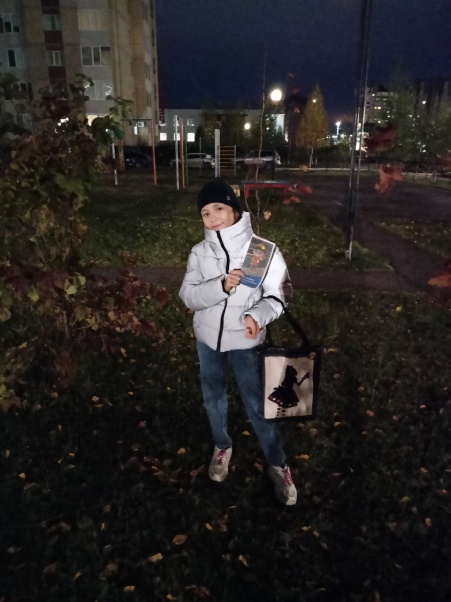 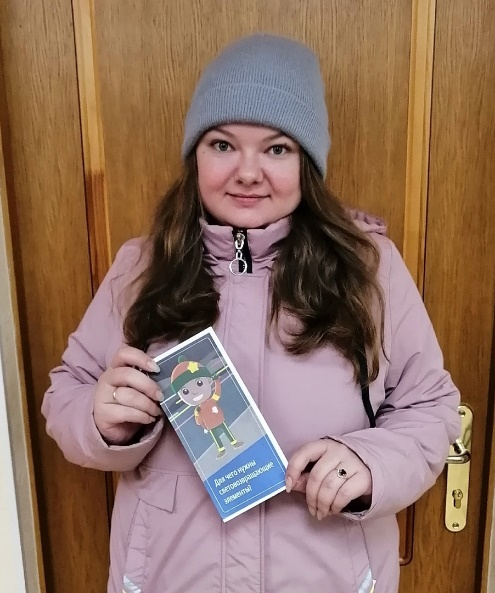 